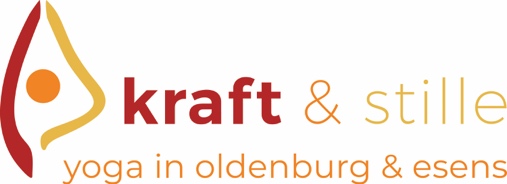 Karin RohlfsYogalehrerin (BYV)E-Mail: karin.rohlfs@kabelmail.deMobil 0160 9760543TeilnehmerbogenHiermit melde ich mich für den Yogakurs ___________________________________an.
Termin: 	vom ___________________________ bis ___________________________ (            Kurseinheiten)Wochentag, Uhrzeit: ___________________________________________________________________________________Vorname Name: _______________________________________________________   geb.: _________________________Adresse: __________________________________________________________________________________________________Telefon: _________________________________________   Mobil: _________________________________________E-Mail:   _____________________________________________________________________________________________Krankenkasse:   ___________________________________________________________________________________Sind Vorerfahrungen im Yoga vorhanden?________________________________________________________________________Wie sind Sie auf mein Angebot aufmerksam geworden? ________________________________________________________________________Die Anmeldung wird mit der Bezahlung der Kursgebühr verbindlich.Die Kursgebühr in Höhe von € _____________ ist  am ersten Kurstag bar oder vorab per Überweisung.        Von den AGB, den allgemeinen Hinweisen und den Hinweisen zum Datenschutz habe ich Kenntnis genommen.Mit der Buchung und Teilnahme am Kurs erklärt der Teilnehmer/die Teilnehmerin, den physischen und psychischen Anforderungen des Kurses gewachsen zu sein und in eigener Verantwortung zu handeln. Eventuelle Bedenken werden vorher mit einem Arzt geklärt.									Datum, Unterschrift Karin Rohlfscomdirect bank AGIBAN: DE49 2004 1133 0813 7242 00Hinweise zum Datenschutz und AGB auf den nächsten Seiten.DatenschutzDie in der Anmeldung angegebenen personenbezogenen Daten, insbesondere Name, Anschrift, Telefonnummer, Geburtsdatum, die allein zum Zwecke der Durchführung des entstehenden Vertragsverhältnisses notwendig und erforderlich sind, werden auf der Grundlage gesetzlicher Berechtigungen erhoben.Für jede darüber hinausgehende Nutzung der personenbezogenen Daten und die Erhebung zusätzlicher Informationen bedarf es regelmäßig der Einwilligung des Betroffenen.Rechte des Betroffenen: Auskunft, Berichtigung, Löschung und Sperrung, Widerspruchsrecht. Sie sind gemäß § 15 DSGVO jederzeit berechtigt, der Vertragspartnerin gegenüber um umfangreiche Auskunftserteilung zu den zu Ihrer Person gespeicherten Daten zu ersuchen.Gemäß § 17 DSGVO können Sie jederzeit gegenüber der Vertragspartnerin die Berichtigung, Löschung und Sperrung einzelner personenbezogener Daten verlangen. Sie können darüber hinaus jederzeit ohne Angabe von Gründen von Ihrem Widerspruchsrecht Gebrauch machen und die erteilte Einwilligungserklärung mit Wirkung für die Zukunft abändern oder gänzlich widerrufen. Sie können den Widerruf entweder postalisch oder per E-Mail an die Vertragspartnerin übermitteln. Es entstehen Ihnen dabei keine anderen Kosten als die Portokosten bzw. die Übermittlungskosten nach den bestehenden Basistarifen.Allgemeine Geschäftsbedingungen1. Anmeldung und BezahlungDie Anmeldung erfolgt telefonisch, schriftlich oder per Email und ist verbindlich. Sollte ein Kurs belegt sein, erfolgt eine Mitteilung hierüber und Sie werden auf die Warteliste gesetzt. Sobald ein Platz verfügbar sein sollte, werden Sie umgehend informiert.Die Bezahlung der Teilnahmegebühr erfolgt spätestens am ersten Kurstag. Die Kursgebühr ist vorab per Überweisung oder bar am ersten Kurstermin zahlbar. Bitte beachten Sie, dass Ihre Anmeldung auch vor Bezahlung des Kursbeitrages verbindlich ist!2. RücktrittsbedingungenAnmeldungen, schriftlich, telefonisch oder per Email, sind verbindlich und können bis 7 Tage vor Kursbeginn kostenlos storniert werden. Danach berechnen ich eine Stornogebühr von 25 Euro. Nach Kursbeginn ist keine Stornierung mehr möglich. Bei Übertragung der Anmeldung auf eine für die Veranstaltung geeignete Ersatzperson fallen keine Gebühren an. 3. TeilnahmefähigkeitBei allen Kursen und Workshops ist Selbstverantwortlichkeit und normale psychische und physische Belastbarkeit vorausgesetzt. Bei körperlichen oder psychischen Problemen muss vorher mit einem Arzt bzw. Therapeuten abgeklärt werden, ob die Teilnahme zu diesem Zeitpunkt sinnvoll ist.4. HaftungDie Teilnahme an den Kursen erfolgt auf eigene Verantwortung. Der Veranstalter der Yoga- Kurse  haftet nicht für physische oder psychische Schäden des Teilnehmers aus dem Unterricht. Der Veranstalter kann nur im Falle der groben Fahrlässigkeit oder des Vorsatzes für Schäden der Teilnehmer haftbar gemacht werden.Es wird keinerlei Haftung für die von Teilnehmern mitgebrachten Wertgegenstände übernommen.Der Haftungsausschluss wird anerkannt.6. Kursausfall, ÄnderungIm Falle von Krankheit oder anderweitiger Verhinderung der Kursleiterin wird eine Vertretung  organisiert. Sollte dies nicht gelingen, so kann die Yogastunde ausfallen. Diese versäumten Stunden werden nach Absprache nachgeholt. Während der gesetzlichen Feiertage finden keine Kurse statt.Sollten für einen Kurs nicht genügend Anmeldungen vorliegen, so kann der Kurs abgesagt werden.Eventuell bereits gezahlte Kursgebühren werden erstattet. Ist aufgrund von Umständen, die vom Veranstalter nicht zu vertretenden sind (höhere Gewalt), eine programmgemäße Durchführung des Kurses nicht möglich, so ist der Veranstalter zur Durchführung nicht verpflichtet. Die schon angemeldeten Personen werden nach Möglichkeit rechtzeitig über den Kursausfall und/oder eventuelle Änderungen informiert.7. Schlussbestimmung/Nebenabrede/GerichtsstandMündliche Nebenabreden werden nicht getroffen. Änderungen und Ergänzungen dieser AGB und sämtlicher Kursverträge bedürfen der Schriftform. Sollte eine oder mehrere Bestimmungen dieser AGB unwirksam sein oder werden, so wird dadurch die Wirksamkeit der übrigen Bestimmungen nicht berührt. Für alle Rechtsbeziehungen ist das deutsche Recht anwendbar. Gerichtsstand ist Oldenburg.